APPLICATION FOR EMPLOYMENT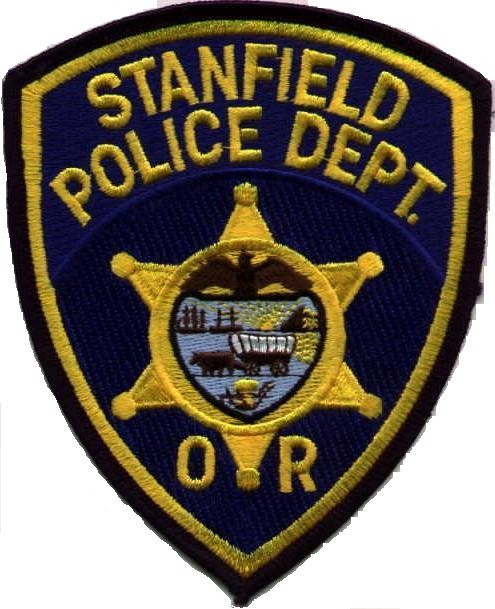 STANFIELD POLICE DEPARTMENTCITY OF STANFIELD, OREGONThe City of Stanfield is an Equal Employment Opportunity Employer.  We are dedicated to a policy of selecting the best available candidate based on job-related criteria, education, knowledge, skills, and abilities. We will not discriminate on the basis of race, color, religion, sex, national origin, age, marital status, and mental or physical handicap. Please note: The City of Stanfield is a public agency, and any information provided may be released if required by law.Residency Requirement: Emergency personnel must live within a reasonable distance of the city.  “Reasonable Distance” shall be determined by department policy, and is subject to city council review.  Position Applied For:      	 Application Date:      	Referral Source:	 Advertisement	 Friend	 Relative	 Employment Agency			 Walk-in		 Facebook	 Other:________________________	Full Name:	     	      	     	Last			 First			MiddleIs there any additional information concerning a change of name, nickname, or use of another name, necessary to complete a check of your education and work record?   No   Yes.  If yes, please provide the additional information:      	Address:      	Is your Mailing Address the same?   Yes    NoIf No, please provide your mailing address:      	Telephone Number:      	    Email Address:      	Availability For Employment: Have you ever been employed by the City of Stanfield?   No   YesIf yes, in what capacity?     	Have you ever filed an application with the Stanfield Police Department?   No   YesIf yes, when was it filed and what position did you apply for?     	 Are you available to work:   Shift Work    Full time    Part time    Weekend shifts   Temporary Are you legally able to work in the United States?  Yes   NoCan you travel if the job requires it?  Yes   NoAre you employed now?  Yes   No     May we contact your current employer?  Yes   NoOn what date would you be available to start work?      	Do you have a valid Driver’s license OR the ability to obtain a valid Oregon drivers license?  Yes   NoState of Issue:        Type or Class:        License number:      Do you read, write, or speak fluently more than one language?  No   Yes  If yes, list the language(s) in which you are fluent:     	The State of Oregon mandates a certified law enforcement officer must be (21) years of age.  If hired, can you produce proof of age to meet the age requirements for this position?  Yes   NoHave you ever been arrested and/or convicted of a crime?   Yes   NoIf yes, please provide details on the circumstances of the arrest, including charges and disposition:     	Education and Formal Training: Do you have a high school diploma?  Yes   No      GED Certificate?  Yes   NoName/location of high school:      	List all schools attended following high school:MILITARY:Have you served in the United States Armed Forces?   Yes   NoIf Yes, In which branch?      	Are you currently serving in the military in any capacity (Reserves)?  Yes   NoIf you are seeking to receive veterans preference Points, you much include a DD214 with your application.  OTHER ACTIVITIES:Professional, Trade, Business or Civic activities:   List any activities you have participated in or are currently involved with (you may exclude those which indicate race, color, religion, sex or natural origin).References: Provide three references (Other than relatives and employers):Name:      Address:      	Telephone Number:       Occupation:      	Name:      Address:      	Telephone Number:       Occupation:      	Name:      Address:      	Telephone Number:       Occupation:      	Special Skills: Summarize any special skills or qualifications, acquired from past/current employment or experience, which you currently possess which may apply to this job position.      	Work Experience:  Is a Resume included with this application?   Yes   NoNote: Resumes will not substitute for completing the Work Experience section.Provide the employer information for the most current (10) ten years of your employment history.  Any periods of unemployment must be noted in your work history.  Provide the address of your employer or that of the main office for contact, and a telephone number.  Describe each part of your job duties in as much detail as possible.  Begin with your current employer and proceed backwards in time for all employers during the last (10) years.  Are you currently employed at this location?   Yes   NoIf Yes, may we contact this employer?   Yes   NoIf you are no longer employed by this company, what was the reason for leaving?      	Work Experience continued:Are you currently employed at this location?   Yes   NoIf Yes, may we contact this employer?   Yes   NoIf you are no longer employed by this company, what was the reason for leaving?      	Work Experience continued: Are you currently employed at this location?   Yes   NoIf Yes, may we contact this employer?   Yes   NoIf you are no longer employed by this company, what was the reason for leaving?      	** If additional space is needed, continue on a separate sheet of paper, using the same format as above **PLEASE READ THE FOLLOWING STATEMENTS CAREFULLY BEFORE SIGNING THIS APPLICATION.  ONLY THOSE APPLICATIONS WHICH ARE SIGNED AND DATED ARE CONSIDERED VALID.  IF YOU HAVE ANY QUESTIONS REGARDING THESE STATEMENTS, PLEASE ASK THEM BEFORE SIGNING AND SUBMITTING THE APPLICATION. This application shall be considered active for the period of time during which the position applied for is open.  Any applicant wishing to be considered for employment beyond this time period should inquire as to whether or not applications are being accepted at that time.  I hereby certify the information contained in the application form is true and correct without omission, and agree to have any of the statements checked by the City of Stanfield unless I have indicated to the contrary.  I authorize the references listed above to provide the City of Stanfield any information they may have.  Further, I release all parties and persons from furnishing such information to the City of Stanfield as well as from the use or disclosure of such information by the City of Stanfield, any of its agents, employees, or representatives. I understand that any misrepresentation, falsification, or material omission of information on the application, may result in my failure to receive an offer, or if I am hired, in my dismissal from employment.  In consideration of my employment, I agree to conform to the rules and standards of the City of Stanfield, and agree that employment and compensation can be terminated.  I understand that all offers of employment are conditional, depending on property identity and legal authority to work in the United States, and the result of any pre-employment examinations required for this position.  I have read and understand the above statement. Signature of Applicant:	Date:     	Name and LocationMajor Study CourseDates Attended      to       Full Time Part TimeCredits Earned:      Graduated:  Yes   NoDegree Earned Yes   No  On-GoingDegree Earned Yes   No  On-GoingName and LocationMajor Study CourseDates Attended      to       Full Time Part TimeCredits Earned:      Graduated:  Yes   NoDegree Earned Yes   No  On-GoingDegree Earned Yes   No  On-GoingName and LocationMajor Study CourseDates Attended      to       Full Time Part TimeCredits Earned:      Graduated:  Yes   NoDegree Earned Yes   No  On-GoingDegree Earned Yes   No  On-GoingName and LocationMajor Study CourseDates Attended      to       Full Time Part TimeCredits Earned:      Graduated:  Yes   NoDegree Earned Yes   No  On-GoingDegree Earned Yes   No  On-GoingCURRENT OR LAST EMPLOYERCURRENT OR LAST EMPLOYERCURRENT OR LAST EMPLOYERTYPE OF BUSINESSTYPE OF BUSINESSTYPE OF BUSINESSTOTAL TIME AT COMPANYYears:       Months:      TOTAL TIME AT COMPANYYears:       Months:      EMPLOYER ADDRESSEMPLOYER ADDRESSEMPLOYER ADDRESSTELEPHONE NUMBER:TELEPHONE NUMBER:TELEPHONE NUMBER:EMPLOYMENT START DATEMonth/Year:      EMPLOYMENT START DATEMonth/Year:      IMMEDIATE SUPERVISORIMMEDIATE SUPERVISORIMMEDIATE SUPERVISORPOSITION HELDPOSITION HELDPOSITION HELDEMPLOYMENT END DATEMonth/Year:      EMPLOYMENT END DATEMonth/Year:      If you supervised employees, indicate your responsibility by checking the appropriate boxesIf you supervised employees, indicate your responsibility by checking the appropriate boxesIf you supervised employees, indicate your responsibility by checking the appropriate boxes Hired or recommended hiring Hired or recommended hiring Hired or recommended hiring Assigned and reviewed work Assigned and reviewed workIf you supervised employees, indicate your responsibility by checking the appropriate boxesIf you supervised employees, indicate your responsibility by checking the appropriate boxesIf you supervised employees, indicate your responsibility by checking the appropriate boxes Rated work performance Rated work performance Rated work performance Handled disciplinary problems Handled disciplinary problemsIf applicable, Describe your supervision experience including number of employees and types supervised:     If applicable, Describe your supervision experience including number of employees and types supervised:     If applicable, Describe your supervision experience including number of employees and types supervised:     If applicable, Describe your supervision experience including number of employees and types supervised:     If applicable, Describe your supervision experience including number of employees and types supervised:     If applicable, Describe your supervision experience including number of employees and types supervised:     If applicable, Describe your supervision experience including number of employees and types supervised:     If applicable, Describe your supervision experience including number of employees and types supervised:     WAS THE JOB  POSITION -   Full Time    Part Time    Part Time    Other  Seasonal/Temporary  Seasonal/TemporaryAverage Work Hours Per Week:     DESCRIBE YOUR JOB DUTIES (In Detail):       DESCRIBE YOUR JOB DUTIES (In Detail):       DESCRIBE YOUR JOB DUTIES (In Detail):       DESCRIBE YOUR JOB DUTIES (In Detail):       DESCRIBE YOUR JOB DUTIES (In Detail):       DESCRIBE YOUR JOB DUTIES (In Detail):       DESCRIBE YOUR JOB DUTIES (In Detail):       DESCRIBE YOUR JOB DUTIES (In Detail):       EMPLOYEREMPLOYEREMPLOYERTYPE OF BUSINESSTYPE OF BUSINESSTYPE OF BUSINESSTOTAL TIME AT COMPANYYears:       Months:      TOTAL TIME AT COMPANYYears:       Months:      EMPLOYER ADDRESSEMPLOYER ADDRESSEMPLOYER ADDRESSTELEPHONE NUMBER:TELEPHONE NUMBER:TELEPHONE NUMBER:EMPLOYMENT START DATEMonth/Year:      EMPLOYMENT START DATEMonth/Year:      IMMEDIATE SUPERVISORIMMEDIATE SUPERVISORIMMEDIATE SUPERVISORPOSITION HELDPOSITION HELDPOSITION HELDEMPLOYMENT END DATEMonth/Year:      EMPLOYMENT END DATEMonth/Year:      If you supervised employees, indicate your responsibility by checking the appropriate boxesIf you supervised employees, indicate your responsibility by checking the appropriate boxesIf you supervised employees, indicate your responsibility by checking the appropriate boxes Hired or recommended hiring Hired or recommended hiring Hired or recommended hiring Assigned and reviewed work Assigned and reviewed workIf you supervised employees, indicate your responsibility by checking the appropriate boxesIf you supervised employees, indicate your responsibility by checking the appropriate boxesIf you supervised employees, indicate your responsibility by checking the appropriate boxes Rated work performance Rated work performance Rated work performance Handled disciplinary problems Handled disciplinary problemsIf applicable, Describe your supervision experience including number of employees and types supervised:     If applicable, Describe your supervision experience including number of employees and types supervised:     If applicable, Describe your supervision experience including number of employees and types supervised:     If applicable, Describe your supervision experience including number of employees and types supervised:     If applicable, Describe your supervision experience including number of employees and types supervised:     If applicable, Describe your supervision experience including number of employees and types supervised:     If applicable, Describe your supervision experience including number of employees and types supervised:     If applicable, Describe your supervision experience including number of employees and types supervised:     WAS THE JOB  POSITION -   Full Time    Part Time    Part Time    Other  Seasonal/Temporary  Seasonal/TemporaryAverage Work Hours Per Week:     DESCRIBE YOUR JOB DUTIES (In Detail):       DESCRIBE YOUR JOB DUTIES (In Detail):       DESCRIBE YOUR JOB DUTIES (In Detail):       DESCRIBE YOUR JOB DUTIES (In Detail):       DESCRIBE YOUR JOB DUTIES (In Detail):       DESCRIBE YOUR JOB DUTIES (In Detail):       DESCRIBE YOUR JOB DUTIES (In Detail):       DESCRIBE YOUR JOB DUTIES (In Detail):       EMPLOYEREMPLOYEREMPLOYERTYPE OF BUSINESSTYPE OF BUSINESSTYPE OF BUSINESSTOTAL TIME AT COMPANYYears:       Months:      TOTAL TIME AT COMPANYYears:       Months:      EMPLOYER ADDRESSEMPLOYER ADDRESSEMPLOYER ADDRESSTELEPHONE NUMBER:TELEPHONE NUMBER:TELEPHONE NUMBER:EMPLOYMENT START DATEMonth/Year:      EMPLOYMENT START DATEMonth/Year:      IMMEDIATE SUPERVISORIMMEDIATE SUPERVISORIMMEDIATE SUPERVISORPOSITION HELDPOSITION HELDPOSITION HELDEMPLOYMENT END DATEMonth/Year:      EMPLOYMENT END DATEMonth/Year:      If you supervised employees, indicate your responsibility by checking the appropriate boxesIf you supervised employees, indicate your responsibility by checking the appropriate boxesIf you supervised employees, indicate your responsibility by checking the appropriate boxes Hired or recommended hiring Hired or recommended hiring Hired or recommended hiring Assigned and reviewed work Assigned and reviewed workIf you supervised employees, indicate your responsibility by checking the appropriate boxesIf you supervised employees, indicate your responsibility by checking the appropriate boxesIf you supervised employees, indicate your responsibility by checking the appropriate boxes Rated work performance Rated work performance Rated work performance Handled disciplinary problems Handled disciplinary problemsIf applicable, Describe your supervision experience including number of employees and types supervised:     If applicable, Describe your supervision experience including number of employees and types supervised:     If applicable, Describe your supervision experience including number of employees and types supervised:     If applicable, Describe your supervision experience including number of employees and types supervised:     If applicable, Describe your supervision experience including number of employees and types supervised:     If applicable, Describe your supervision experience including number of employees and types supervised:     If applicable, Describe your supervision experience including number of employees and types supervised:     If applicable, Describe your supervision experience including number of employees and types supervised:     WAS THE JOB  POSITION -   Full Time    Part Time    Part Time    Other  Seasonal/Temporary  Seasonal/TemporaryAverage Work Hours Per Week:     DESCRIBE YOUR JOB DUTIES (In Detail):       DESCRIBE YOUR JOB DUTIES (In Detail):       DESCRIBE YOUR JOB DUTIES (In Detail):       DESCRIBE YOUR JOB DUTIES (In Detail):       DESCRIBE YOUR JOB DUTIES (In Detail):       DESCRIBE YOUR JOB DUTIES (In Detail):       DESCRIBE YOUR JOB DUTIES (In Detail):       DESCRIBE YOUR JOB DUTIES (In Detail):       